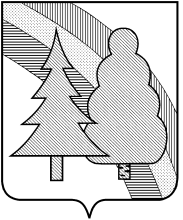 Финансовое управление администрации закрытого административно-территориального образования город Радужный Владимирской области(Финансовое управление администрации ЗАТО г.Радужный)П Р И К А Зот 16.10.2020г.							                          № 71О внесении изменений в приказ финансового управления от 15.05.2020г. № 47 «Об утверждении Порядка санкционирования оплаты денежных обязательств получателей средств бюджета города и администраторов источников финансирования дефицита бюджета ЗАТО г.Радужный Владимирской области» 	В соответствии со статьями 219 и 219.2 Бюджетного кодекса Российской Федерации, Соглашением  об осуществлении Управлением Федерального казначейства по Владимирской области отдельных функций по исполнению бюджета ЗАТО г.Радужный при кассовом обслуживании исполнения бюджета Управлением Федерального казначейства по Владимирской области от 03.12.2018  № 79/07, заключенным между администрацией ЗАТО г.Радужный Владимирской области и Управлением Федерального казначейства по Владимирской области и руководствуясь распоряжением департамента финансов, бюджетной и налоговой политики администрации Владимирской области от 14.10.2020 № 70 «О внесении изменения в приложение к распоряжению департамента финансов, бюджетной и налоговой политики администрации области от 12.10.2018 № 11 «О порядке санкционирования оплаты денежных обязательств получателей средств областного бюджета  и администраторов источников финансирования дефицита областного бюджета», приказываю:1. Внести изменения в Порядок санкционирования оплаты денежных обязательств получателей средств бюджета города и администраторов источников финансирования дефицита бюджета ЗАТО г.Радужный Владимирской области, утвержденный приказом финансового управления от 15.05.2020 № 47,  дополнив пункт 3.5.абзацем следующего содержания:« - предоставлением Заявки на кассовый расход (сокращенной заявки на кассовый расход) (коды форм по КФД 0531801,0531851) при перечислении денежных средств на карту работникам под отчет на закупку товаров, работ и услуг, командировочные расходы или в случае возмещения работникам указанных в настоящем абзаце расходов.»2. Заместителю начальника финансового управления довести настоящий приказ до главных распорядителей (распорядителей) средств бюджета города (администраторов источников финансирования дефицита бюджета), Управления Федерального казначейства по Владимирской области.3.   Контроль за исполнением настоящего приказа оставляю за собой.4. Настоящий приказ подлежит размещению в сети Интернет на официальном сайте органов местного самоуправления ЗАТО г.Радужный Владимирской области www.raduzhnyi-city.ru в пределах информационного ресурса финансового управления администрации города.5. Настоящий приказ вступает в силу со дня подписания.  Заместитель главы администрации города пофинансам и экономике, начальник финансового управления     				                                                  О.М.ГоршковаС приказом ознакомлены:       ________________________				    ________________________				    ________________________				    ________________________